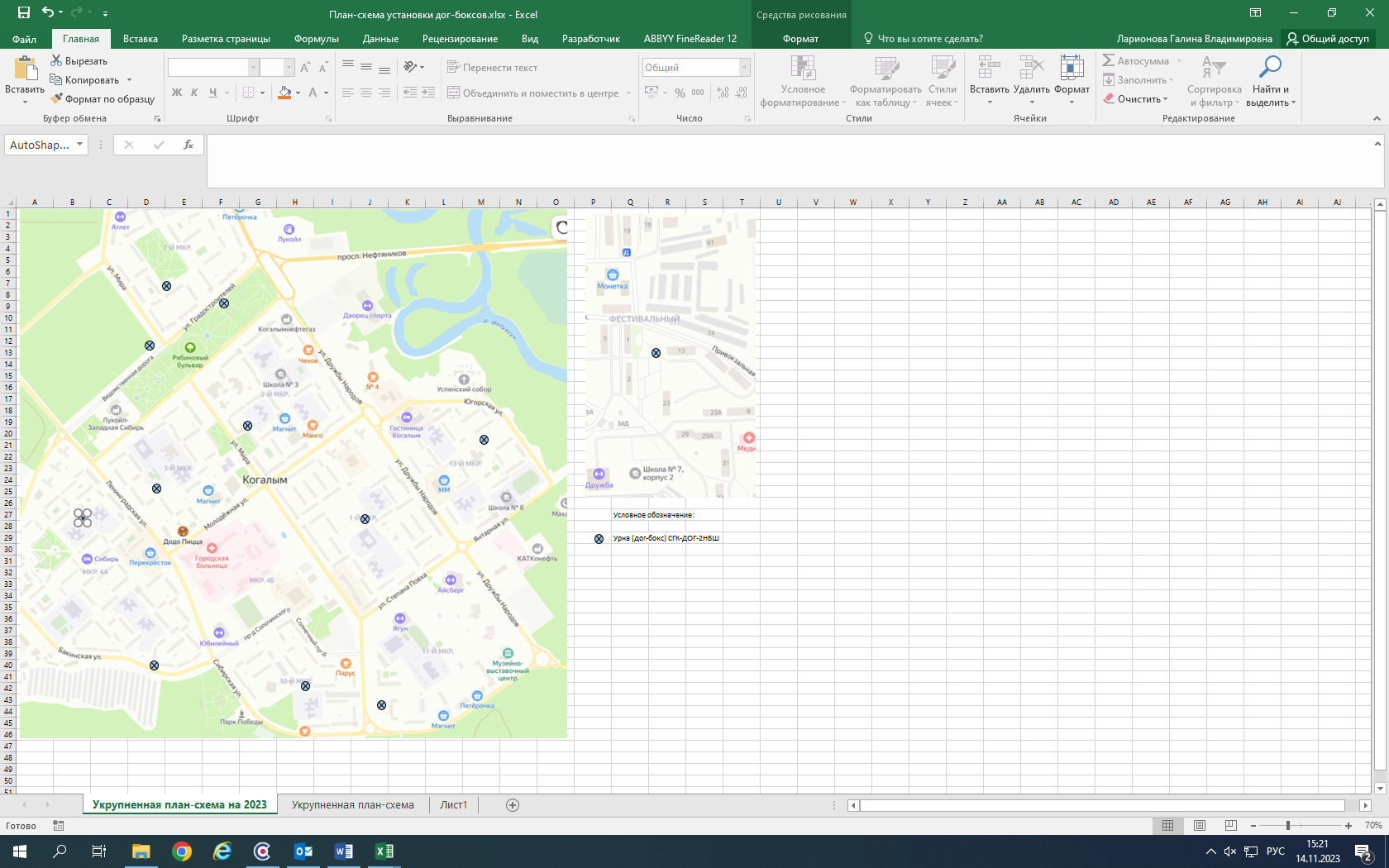 Перечень мест установки догбоксов для сбора продуктов жизнедеятельности животных на территории города Когалыма.№ по план схемеМесторасположениеКоординаты1в районе ул. Мира д.3062.268839, 74.4749292Рябиновый бульвар (ул. Градостроителей 2)62.270009, 74.4795103в районе ул. Мира 3662.270894, 74.4754244в районе ул. Ленинградская, д.5962.263024, 74.4698555в районе ул. Ленинградская, д.462.263812, 74.4753366в районе ул. Бакинская, д.6162.257988, 74.4749737в районе проезд Солнечный д.1562.257585, 74.4849568в районе пр. Шмидта, д.1062.256548, 74.4913139в районе ул. Дружбы Народов, д.22А62.262921, 74.49018510в районе ул. Мира, д.1862.266147, 74.48130211в районе ул.Югорская, д.3262.265454, 74.49841412в районе ул.Привокзальная, д.1362.261541, 74.537591